Владимир Путин. Гамбитами по Цугцвангу.Цугцванг – это положение в игре, при котором любой ход игрока ведёт к ухудшению его позиции. А гамбит – это ситуация, когда одна из сторон в многоходовой комбинации жертвует своей фигурой, заманивая более сильного противника в невыгодную для него комбинацию и при этом вызывая у него эйфорию победителя. Бывают ситуации, в которых гамбиты (притворное подыгрывание, коварная уступка) – единственное средство выйти из цугцванга, предпочитая меньшее зло большему. Так разыгрывал партию гениальный стратег М.И.Кутузов в 1811 году в Турции (сдача туркам крепостей для заманивания их на румынский берег Дуная, где они были окружены) и в 1812 – когда отражал натиск «великой армии» Наполеона.…От прогрессирующей безличности и некультурности нашего живущего миражами интеллигентного слоя мы теряем политическое чутьё… Кн.Ухтомский, 1900 г.До него таким же образом разыгрывали «большую игру» на «великой шахматной доске» А.Невский и его потомки – московские князья в отношениях с Золотой Ордой. И много ещё кто, не будем углубляться в историю.Но – опуская длинные экскурсы — можно говорить, что бить гамбитами по цугцвангу – традиционная русская стратегия, неотъемлемая часть русского военного искусства.Она вырабатывалась неизбежно – учитывая громадное значение русского народа в мировой истории и несоответствующую его роли малочисленность. Ситуация, в которой приходится принять бой с многократно превосходящим противником в истории России – не исключение, а скорее наоборот – основное правило. И Европа, и Азия значительно многочисленнее России – и при этом постоянно стискивают её между двух фронтов.Именно гамбит был положен В.Путиным в качестве основного средства противодействия цугцвангу на «великой шахматной доске». Пришлось вспомнить времена, когда Дмитрию Донскому предшествовал Иван Калита, и снова сыграть этого Калиту, собирателя сил, униженно кланяющегося Орде, чтобы не напала раньше времени…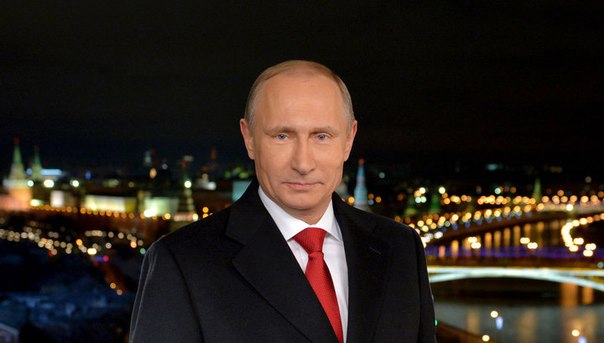 Если военный стратег перед битвой раскладывает карту местности, то политик – раскладывает карту событий, аналитически оценивая создавшееся положение. Давайте попробуем кинуть взгляд в прошлое и глазами В.Путина посмотреть на карту событий в 1999 году.Как и для Ивана Даниловича Калиты, князя Московского, перед глазами В.Путина предстал безысходный цугцванг. Любой ход Путина в 1999 году вел бы к гибели России и уничтожению русских (холокост, «окончательное решение русского вопроса», которое мы видели в 1992 в Приднестровье, в середине 90-х – в Югославии [1], а в наши дни – в Донецке). Решительное сопротивление принесло бы быстрый разгром, а полная покорность – медленное и гнилое угасание, удавливание.Русские патриотические силы (РПС) – рыхлая совокупность партий, движений, просто отдельных граждан, стремящихся защитить Россию – любят критиковать Путина за непоследовательность, нерешительность и половинчатость его решений, часто принимающих вид предательства. Скажу, что и я сам – лично – не раз говорил и писал в этом духе. При этом рыхлая совокупность «патроруссов» (включая меня) – не давала себе труда оценить общую обстановку.Главная моя мысль вот какая: силы вокруг Путина – пусть даже они с ног до головы вымазались вонючим глобализмом (чтобы сбить собак противника со следа) – дрались упорно и нестандартно, НО ГЛАВНОЕ – НЕ БЕЖАЛИ!!!А до них добрая дюжина патриотических ополчений России, начиная с ГКЧП, столкнувшись с псами ада, именно бежали (позорно) на второй-третий день реальных боестолкновений, да ещё на бегу и панику сеяли панику воплями «всё пропало, всё погибло!»ТЕАТР ГИБРИДНОЙ ВОЙНЫСоль и суть дела в том, что русские патриотические силы (РПС) – на протяжении многих десятилетий терпели от организаторов геноцида русского народа одно страшное поражение за другим. Всякая попытка прямого, лобового сопротивления – приносила очередной катастрофический разгром РПС, после которого становилось только хуже.Начнем с того, что вегетарианская, прекраснодушная и слабоумная в своем добродушии советская среда ничего не смогла противопоставить социуму-волку, в котором рыночная конкуренция даже детей заставляет давить-чтобы не быть раздавленным.Случилась катастрофа «перестройки», в которой русские патриотические силы (РПС) явили собой на ринге боксёра слепого, глухого, и при этом ещё и с неотработанной техникой ударов.Сама по себе «перестройка», горбачевщина – это великая катастрофа русского национального движения и самосохранения.За нею была вторая Калка, второй Аустерлиц – ГКЧП-1991.В ходе ГКЧП русское патриотическое движение было разгромлено в три дня, после чего начался чудовищный пир стервятников на русском народном теле.Подобно тому, как за Калкой была битва на Сити – за 1991 последовал 1993 год. И вновь – позор, полный разгром всей совокупности РПС.Мы все тогда мелодраматично заламывали руки и клялись умереть за Россию. Но не умерли. А кто-то умер – однако и это ничего не дало: ведь задача воина не умереть, а победить!Очередное Ватерлоо мы (вся совокупность русских патриотов) дали в 1998 году, когда пытались осуществить импичмент алкоголика Ельцина.Начав дело в 1998 году, РПС тянули с импичментом почти год, растрепав о затеваемой процедуре кому надо и не надо, дали Ельцину с избытком времени подготовится, и в итоге – конечно же позорно и фарсово провалили всё дело.Именно тогда лично я начал прозревать, и писал в КПРФ, что «импичмент – дело одного дня», он должен быть внезапным для противника.Если же открыто тянуть к нему подготовку месяцами на глазах врагов – то это не импичмент, а клоунада! Но меня никто не услышал. Фактор внезапности был потерян – РПС снова показали себя посмешищем.Ещё была «атака Рохлина» — безусловно ныне доказанная попытка военного переворота, которую готовил генерал Лев Рохлин в 1998 году. Святой и мученик русского патриотического движения, Лев Рохлин планировал спасти страну от ползучего геноцида путём свержения хунты Бориса Ельцина и захвата власти в Российской Федерации. Его бы слова – да Богу в уши! Но попали они в уши совсем к другим…За две недели до планируемой даты переворота организатора заговора Рохлина нашли убитым на его же собственной даче. ОНИ – снова оказались быстрее, сильнее и расторопнее НАС…Чего ещё вспомнить? Позор с «гориллой» генералом Лебедем – когда существенная часть РПС оказалась очарована подложенным к ней в опочивальню бабуином?!Провал шахтерских бунтов?Безысходность перекрытых федеральных трасс, на которые Западу было плевать, потому что русские парализовали не их, а собственную страну?!Хоть это и больно и стыдно, братья мои «во Руси», но мы должны принять горькое лекарство признания: кроме В.Путина с его весьма специфическими приёмами и «черным юмором патологоанатома» — сыграть «на повышение» в новейшей истории РФ никто не смог…Ни Янаев с Крючковым и Пуго, ни Руцкой, ни Зюганов с Харитоновым, ни Рохлин с Илюхиным… Всем этим людям, наверное, когда-нибудь поставят памятники, но только как беспомощным жертвам антирусских сил.Перечисленное мною – лишь поверхностная информация, знакомая каждому обывателю. Безусловно, Путин знал и знает гораздо больше этого.Но суть понять немудрено без секретной информации: в новой, гибридной войне все наши защитные средства превратились в буденновскую кавалерию, скачущую на танки Гудериана.Атака следовала за атакой – Запад отчасти даже сам провоцировал эти атаки, потому что после очередного разгрома он навязывал очередную капитуляцию, ещё на вершок затягивающую петлю на русском горле…ОРДА, РАЗДРОБЛЕННОСТЬ И РЕАЛИСТ…В этой ситуации к власти приходит давно подбиравшийся к ней (и отнюдь не в белых перчатках, это нужно понимать) Владимир Путин. Я всегда сомневался, что Ельцин, чудовищный монстр, ради своего властолюбия утопивший Россию в крови, ради власти расстрелявший парламент – добровольно ушел ДО СРОКА. Даже для заживо разлагавшегося Ельцина это не типично – Ельцин за власть был готов убить любого.История темна и поныне, но кое-что приоткрывается «за давностью лет». В канун 2000-го года, в обстановке, когда в России традиционное глухое затишье и зятяжная череда праздничных дней, в самую пьяную из всех недель в году – в кабинет к Ельцину вошла группа высших офицеров РФ…Момент был избран безошибочно. Группа Путина била внезапно и наверняка – и тем отличалась от Янаевской, Ачаловской, Рохлинской или Квачковской.Вошли они – а вышли уже с отречением от престола [2]. Было, по позднему признанию Шойгу, «человек восемь». Ельцина не выпускали из кабинета. Быстро записали новогоднее обращение к нации. Тогда «дорогие россияне» услышали историческое обращение уже не вполне вменяемого алкаша: «Я ухожу, ухожу раньше положенного срока. Я понял, что мне необходимо это сделать».То есть когда парламент расстреливал и страну в крови топил – он этого не понимал, а тут «человек восемь» офицеров высшего звена разъяснили ему так, что он сразу всё понял. Хотел бы я присутствовать при этой сцене и насладиться изумлением пьяной мрази за все унижения моей юности! Но – чего не дано, того не дано…Даже сегодня мы лишь предположительно (по косвенным данным) говорим, что в новогодние дни состоялся верхушечный, дворцовый переворот. Официальная версия остаётся железобетонной: Путин – верный сын и ученик ЕБНа, продолжатель всех его дел…Для гроссмейстера Путина – игравшего с матёрым зверем мирового англо-сионизма, собаку съевшего на закулисных играх, ядах и подставах – это был первый гамбит. C точки зрения обычной политической логики Путину было бы ГОРАЗДО ВЫГОДНЕЕ отречься от старого беса и всех его гнусных дел. Тогда он получил бы свой сегодняшний рейтинг в народе – ненавидевшем кровожадное ничтожество, американскую марионетку ЕБНа…Сдавая свою репутацию и популярность в глазах всего русского патриотического движения, превращая себя из героя нации, победителя дракона – в драконово яйцо – Путин жертвовал многим, но выигрывал ещё больше.Хранимый и оберегаемый путчист-преступник Ельцин превратился у Путина в ДЕКЛАРАЦИЮ О НАМЕРЕНИЯХ перед англо-иудейским всемирным заговором.Путина тогда впервые СТЕРПЕЛИ ТАМ. За это – ТУТ ему пришлось много лет утираться от наших плевков, потому что даже подмигнуть нам он не мог в своей тяжелейшей, почти безнадёжной миссии…За первым гамбитом последовали многие другие. Вы помните их лучше меня: это и Камрань, и Лурдес, и станция «Мир», и вступление в ВТО, и… ну, много чего, короче!Но главным гамбитом, главной шахматной фигурой, СДАННОЙ В ИГРЕ – стала экономика.Экономический либерализм – безысходное дерьмо, убийца народов – стал для англо-иудейского всемирного заговора гарантом невозрождения ненавистной России.Они, все эти бильдербергцы, «череп и кости», рассуждали весьма основательно и логически: Россия в заднице? В заднице… Люди дохнут? Дохнут… Значит, Путин нас устраивает, и свергать его пока погодим…За такую стратегию большого гамбита Путина России и русскому народу пришлось заплатить (и сегодня приходится платить) страшную цену.Экономика была и остаётся самым слабым нашим местом, плацдармом Запада в России, откуда Запад наносит по всем нам, каждому из нас чудовищной силы удары.Но нетрудно заметить, что путём многих (и страшных, жестоких – скрывать не буду) гамбитов Путин выходит из ситуации цугцванга.Ценой сдачи коней, ладей, офицеров, даже ферзей – он расчистил клетки для выхода короля из комбинации «шах и мат».И как бы ни был опытен, коварен, неразборчив в средствах и подозрителен англо-иудейский заговор – СКАЖЕМ ПРЯМО, ОН ЭТУ КОМБИНАЦИЮ ПРОГЛЯДЕЛ.Отсюда и сегодняшний неистовый вой на Западе: рвут, голубчики, на себе волоса, это вам не с лохами ГКЧП играть, не с благородным наивным мальчиком Руцким, не с несчастным Рохлиным!Не ждали ханы от московского вассального князька такой прыти, прямо скажем, не верили в такую многоходовую холодную расчетливость «гоя», который в их понимании «подобен свинье» и «посмотреть вверх не умеет»…«Московский князёк», которого все «нулевые годы» они могли смести движением мизинца (да так, что русские лохи ещё и плясали бы на площадях от радости «освобождения» — как сейчас идиоты-укры) – выкрал у них главное, «чашу грааля», «копьё судьбы» и «ковчег завета» в одном флаконе.Он незаметно подменил власть масонерии (у нас её политкорректно называют финансовой олигархией) ЛИЧНОЙ ВЛАСТЬЮ. Самодержавной, в русских традициях.Он одного за другим снял с постов часовых масонерии и выставил своих часовых…НЫРНУТЬ В ТЁМНЫЕ ГЛУБИНЫ…Теперь немного отвлечемся, дорогой читатель, чтобы вы поняли суть. Как вы думаете, почему масонерии так люто ненавидят монархии? Причина очень проста: монарх имеет всё ЛИЧНО, он хозяин земли. Поэтому масонерии нечем его подкупить, нечем запугать и убрать его она может только путём кровавой революции. То ли дело «выбранные» (сперва в ложах, а потом – через клоунаду всенародных голосований) временщики!Во-первых, правящий заговор «олигархов» сам их назначает и ставит. Во-вторых, если ставленник «припухнет» и «заборзеет» — у масонерии есть на него прихваты. Его можно «переизбрать» (причем в отдельных случаях – досрочно), засудить в суде (который пребывает, как вы догадались, в руках правящей ложи), отстранить от «власти» в парламенте (депутаты которого назначаются, как вы понимаете, из числа правящей масонерии) и т.п.Приходящий на 4 года временщик и попугай ничего не может сделать, потому что «кадры решают всё» — а у него своих кадров нет: не успевает «обрасти»! Но чаще всего временщик И НЕ ХОЧЕТ ничего делать, потому что дураков мало: через пятилетку ты уже – частное лицо, и как частное лицо ответишь перед правящей масонерией за всё! И мало не покажется!Вот поэтому, друг мой читатель, в странах Запада «попки-дураки» меняются исправно, а простой народ не то что прав человека – и прав животного уже лишен.При полном формальном соблюдении «демократической процедуры» простого человека заставляют идти на любые унижения, потрошат на органы, ритуально умерщвляют во время демонических ритуалов сатанинских орденов, просто поедают в рамках каннибализма «высшего света». У простых людей отбирают детей и цинично торгуют детьми, народ подсаживают на «легализованные» наркотики, сводят с ума психотропными технологиями и т.п. Но зато можно гордо говорить в Белоруссии или Казахстане: «А вот у нас президенты постоянно меняются!»Президенты-то меняются, а вот правящая клика, банда, кодла – не менялась у них последние 200 лет, вполне феодально передавая свои посты и миллиарды долларов по наследству от отца к сыну.Вы, поборники демократии, знаете ли достоверно, кто избрал хотя бы первого из Морганов, Ротшильдов, Рокфеллеров?! Я не говорю о последующих, они – короли вполне феодальные – но первого-то кто избирал?!Как не относись к Путину – я не слышал, чтобы он думал передать власть сыну (по-моему, у него и нет сына). А эти 200 лет подряд, из поколения в поколение наследуют Землю – и это считается «демократией»?! Неудивительно, что за столь долгий срок династии реальных правителей Запада окончательно свихнулись, и превратились в людоедов, нафаршированных чужими органами, словно индейка на их день благодарения! Да ведь от такого бесконечного в пространстве и времени всевластия любой сбрендит!Что же касается людей, не входящих в круг правящей «элиты» (называя своими именами – масонерии) людей – то они вообще как люди не рассматриваются. В этом разгадка странной избирательности Запада при набивших оскомину разговорах о «правах человека»: под «человеками» понимается очень и очень ограниченный круг лиц, чьи права действительно, жёстко отстаиваются. У остальных прав не больше, чем у свиней…Самая растлевающая человека форма власти – тайная власть. Она позволяет решать ВСЁ, и не отвечать НИ ЗА ЧТО, в случае бунтов подставляя толпе «стрелочников».Нет ничего страшнее, чудовищнее абсолютизма, который, существуя фактически, формально не существует! Но власть 300 семейств на Западе – это именно ЗАСЕКРЕЧЕННОЕ САМОДЕРЖАВИЕ!ЧЕГО ДОБИЛСЯ ПУТИН?Поразительно, но прозападные либералы (пятая колонна) и западные масонерии в своей истерике совершенно не скрывают сути претензий к Путину: ОН СТАЛ НЕСМЕНЯЕМЫМ!Вы не поверите, но я мониторю многие либеральные СМИ, и там открыто об этом говорят. Видимо, сказывается презрение к русским, как к «свиньям-гоям», которые ничего не понимают и понять не могут, а потому можно при гоях не стеснятся в выражениях…Знаете, когда возникло слово «САМОДЕРЖАВИЕ»? Когда Москва сбросила ордынское иго. И означало это слово, чего и не скрывает корнесловица – «самостоятельность державности»! То есть раньше-то было «ханодержание», ордынские ханы нами владели, а тут мы сами стали себе хозяевами…Латинская калька слова «самодержавие» — «суверенитет». Народы, не имеющие самодержавия, не имеют и суверенитета, и наоборот. Западу очень нужен в Кремле СМЕНЯЕМЫЙ ЗАСРАНЕЦ – на которого можно было бы надавить и при нужде заменить. Западу нужны одноразовые политические проститутки, чей второй срок очень похож на вопрос сутенёра: «продлять будете?». И самое потрясающее: мы живем в такое циничное время, что разные «Ведомости» и «Новые Газеты» даже не стесняются это озвучивать открыто!Либералы пытаются нам внушить (и многим – небезуспешно) – что именно политическая проституция с вопросом к клиенту «продлять будете?» — это и есть высшее счастье и предел мечтаний гражданина. На самом деле такая теория – одна из многих извращений нашего поганого века.Ведь, оглянувшись в историю, мы увидим, что нет НИ ОДНОГО ВЕЛИКОГО ПОЛИТИКА, который что-то хорошее сделал бы для людей, уложившись в «избирательные сроки» элитной масонерии! Несменяемы не только Фидель Кастро или Лукашенко, Чавес или Сталин; несменяемости потребовала жизнь и от Ф.Рузвельта, и от Ш.Де Голля – да любого из великих называйте, не ошибетесь! Почему? Да потому что (вы и сами поймёте, если пораскинете мозгами) что несовместимы они: великие дела на благо людей и повременная политическая проституция!Всякая самостоятельная, суверенная власть С НЕИЗБЕЖНОСТЬЮ начинает работать на свой народ, свою страну – потому что уже не может отделить себя от них. Это временщик сегодня здесь, завтра там, и всё может валить на предшественников и преемников; суверенному правителю бежать некуда, и он в прямом смысле головой отвечает за успехи своего государства.Провалит правление – саму жизнь потеряет, да ещё, может быть, мучительным образом! Поэтому у суверенных правителей бывают ошибки – но не может быть злого умысла, предательства и шкурного рвачества, коими переполнены мотивации временщиков.Теперь у Путина есть то, чего не было ни у Шеварднадзе, ни у Януковича: ЛИЧНАЯ власть. Он, в отличии от политических проституток, опирается на ЛИЧНЫЕ силы, а не на те, которые временно, вплоть до особого решения, ему предоставил олигархический заговор.Только благодаря этому сегодня язык Путина меняется: с языка Ивана Калиты, жалкого, пронырливого и услужливого, он переходит на язык Дмитрия Донского.Тем не менее, следует понимать, что Путин – пацифист (в моих устах это отнюдь не комплимент) – и САМ никогда не обостряет обстановки. Реагирует же Путин в оборонном смысле только там, где не отреагировать просто нельзя, по должности не положено не реагировать.Тут нужно понять и увидеть очевидную реальность, сокрытую под пеплом дерьмократического бреда. Новыми, малоизвестными нам тогда средствами гибридной войны Россию сломили и поставили на колени. Часть территорий от России отторгли – так появились всякие Прибалтики, Украины, Грузии и т.п. Другую часть России временно оставили: например, Тверскую область или Рязанскую…Но при капитуляции России в 1991 году выделялись БУФЕРНЫЕ ТЕРРИТОРИИ МЕЖДУ землями отторгнутыми и землями оставленными России. Это были демилитаризованные зоны, в которые не заходила ни российская, ни американская власть. Они разделяли Россию и американские колониальные гауляйтерства, типа «Грузии» и «Украины».Эти буферные зоны, нейтральные полосы – хорошо вам известны: Приднестровье, Абхазия, Осетия, определенная автономность русских в Крыму и на Донбассе. Этими землями Россия и Американская Колониальная Империя правили совместно, по принципу «двух ключей». Этот режим сохранялся даже в позорнейшие для нас годы ельцинизма.Нельзя сказать, что Путин нарушил условия капитуляции России в 1991 году. Нарушили этот пакт как раз таки американцы, которые решили «дожать» Россию уже сверх полученного в 1991 году. Им стало мало 40% отторгнутых от России территорий, захотелось идти дальше…Американская колониальная империя попыталась ворваться в буферные зоны капитуляционного режима, куда даже при Ельцине не совалась. Кроме буферных зон агрессии подверглись земли уже внутри территории РФ: Чечня, Дагестан, в меньшей степени (но всё же!) Татарстан и т.п. То есть, грубо говоря, вслед за позорнейшей и безропотной капитуляцией 1991 года нам попытались навязать ВТОРУЮ КАПИТУЛЯЦИЮ, жёстче прежней…Этим Запад и спровоцировал пацифиста Путина на военный ответ – хотя, похоже, Путин предпочел бы не воевать пока, считая свой режим ещё неготовым к решительным боям. Если бы НАТО соблюдало условия капитуляции России 1991 года, то и РФ из них бы не вышла.Но НАТО уподобилось тому волку, который – если повадился ходить в овчарню, не успокоится, пока всех овечек не передушит.Важно отметить, что хотя зачинщиком всех конфликтов выступала Американская колониальная империя – у Путина УЖЕ были силы и средства ответить.Вы не заметили кое-что новое?!Лигачёв и Шенин (прекрасные люди) – в 1990 году не нашли сил и средств ответить Западу…Янаев и Крючков в 1991 году не нашли сил и средств ответить Западу…Руцкой и Ачалов в 1993 году не нашли сил и средств ответить Западу…Зюганов и Харитонов в 1996 году не нашли сил и средств ответить Западу…Рохлин и Илюхин не нашли в 1998 году сил и средств ответить Западу …Я не хочу травить ваши раны, читатель, это и мои раны, и они до конца не зажили. Но куда бежать от этой проклятой правды – когда из года в год у нас – всех нас – не находилось сил и средств ответить Западу?!Лично я изменился в один момент. Я вам расскажу, в какой, а вы сами судите – как вам быть. Новомученик и правдолюбец К.Душенов умирал в тюремной больнице. Как и все вы – я плакал, грыз ногти. Как и все вы – я понимал, что ничего, кроме как плакать, не могу. Всемирный кагал приговорил Душенова и методично убивает: суд, тюрьма, истязания, больница, тюремное кладбище.Главная разница между мной, вами, нашими друзьями – и Путиным в том, что мы ХОТЕЛИ освободить умиравшего Душенова – а Путин СДЕЛАЛ это. Вот это и есть та пропасть между балаболами и деловым человеком (в своей деловитости не без кровопийства, не без подлянки, конечно).Ещё раз говорю: умереть за Россию, даже героически, мало.За неё нужно научиться жить.Пока – из всего пёстрого спектра патриотов всех мастей это получается только у Путина, каким бы он ни был, и кем бы вы его ни считали. Душенов жив. Активно работает. Пропагандирует за Путина. Долгих лет ему, страстотерпцу Душенову!Он живет второй жизнью, которую подарил ему Путин.Как, наверное, и всем нам.Если бы у этих упырей получилось бы в России, как на Украине – разве мы были бы всё ещё живы?!Нет, я не агитирую за Путина. Я не заканчиваю разговор, а лишь начинаю его. Я не даю вам ответов – а задаю вопросы. Нам не нужно творить кумира из человека – по своему грешного и далеко не идеального.Но нам нужно, наконец, начать думать, и отличать химеры воспалённого мозга от объективной реальности. Которая тем и отличается от химер, что порой спорит с нами, не подстраивается под наши фантазии, упорно выдвигает вещи, как они есть, а не так, как нам бы хотелось их увидеть…[1] Геноцид сербов и армян с XVIII века всегда рассматривался врагами России как часть геноцида русских, так сказать, «сопутствующее явление» русского холокоста. [2] Только 26 апреля 2015 – когда уже много воды утекло — Иванов и Шойгу рискнули с таинственными улыбками рассказать газете «Взгляд» о некоторых деталях «передачи» власти. Даже высшие чины России узнали о передаче президентских полномочий Владимиру Путину только день в день, час в час, 31 декабря 1999 года. Конечно, такого не могло бы быть, если бы Ельцин отдавал власть добровольно: процедура готовилась бы, безусловно, загодя, чтобы не было накладок. Иванова подняли по тревоге. «В 10 утра мне позвонили из приемной Бориса Николаевича Ельцина (обратите внимание – не сам Ельцин, а некто неизвестный) и сказали, что через полчаса мне надо быть у него в кабинете. Я был приглашен в кабинет. Вот когда мы стояли как живые свидетели передачи власти, которая включала, кстати, в себя и передачу ядерного чемоданчика». Как заявил Сергей Шойгу, бывший в 1999 году главой МЧС, он отлично запомнил этот день. И так же, как Иванов…Николай Выхин